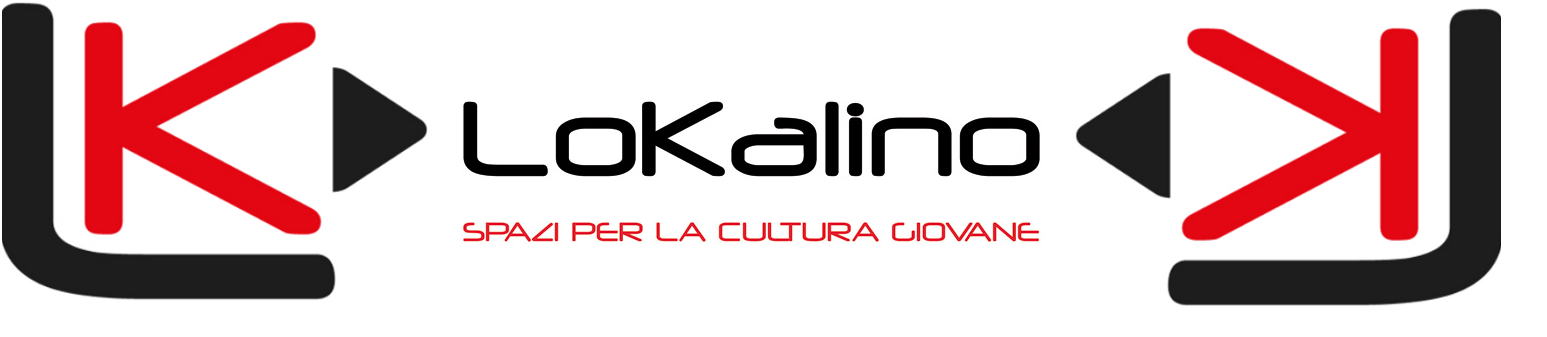 Percorso di formazione per giovani ricercatori SPAZIAMOProgetto mani in pasta piedi a terraModulo d’iscrizioneNome ________________________________ Cognome ____________________________________genitore di Nome _____________________________ Cognome __________________________codice fiscale (del figlio) ______________________________________________________________Residente a (dati del figlio) _____________________ in via _________________________ N°___email____________________________________________ Tel ________________________________iscrive il proprio figlio al percorso per ragazzi dal titolo: “SPAZIAMO”  organizzato da Grandangolo Cooperativa Sociale, che si terrà tra febbraio e giugno 2018 e avrà luogo nelle sale del Lokalino, in strada comunale di campagna a Morbegno. L’attività prevede un calendario di incontri di due ore ciascuno, con una cadenza settimanale, salvo diverse comunicazioni da parte degli operatori (come ad esempio nei periodi di vacanza o festività)Data_____________________________                                  Firma___________________________InformaZIONI sul trattamento dei dati personali dei partecipanti alle attività del Centro Giovanile “Lokalino: spazi per una cultura giovane” e delle persone che chiedono informazioni sulle attività del Centro (di seguito indicati anche come “interessati”)Le informazioni sono fornite agli interessati ai sensi dell’art. 13 del Regolamento UE 2016/679 (Regolamento generale sulla protezione dei dati), di seguito indicato anche come “Regolamento”.1. Identità e dati di contatto del titolare del trattamento Titolare del trattamento dei dati personali degli interessati è GRANDANGOLO SOCIETA' COOPERATIVA SOCIALE (C.F. – P.I. 00523750149), di seguito indicata anche come “Cooperativa”, con sede legale in Sondrio (SO), C.A.P. 23100, Via Don Guanella, 19/b – C.A.P. 23100 - Tel.: 0342/214033 - Fax: 0342/573216 – Indirizzo di posta elettronica ordinaria: info@grandangolo.coop – P.E.C.: grandangolo@pec.confcooperative.it La sede di “Lokalino: spazi per una cultura giovane” (di seguito indicato anche come “Lokalino” o “Centro”) si trova a Morbegno (SO), in Via Strada Comunale di Campagna snc.2. Dati di contatto del responsabile della protezione dei dati (RPD)Responsabile della protezione dei dati personali è l’avv. Laura Maestrone, Tel.: 0342/252005 – Indirizzo di posta elettronica ordinaria: lauramaestrone@fastwebnet.it; P.E.C.: laura.maestrone@sondrio.pecavvocati.it3. Finalità del trattamento cui sono destinati i dati personali Il trattamento dei dati personali è effettuato per rispondere alle richieste di informazioni degli interessati su una o più attività del Centro (ad es. costi, date, orari, eventuale fascia di età a cui sono dirette, moduli di iscrizione ecc.), e/o affinché gli interessati possano effettivamente iscriversi e partecipare ad una o più delle attività stesse, indicate di seguito: attività musicali presso sale prove, di registrazione e montaggio; concerti; mostre; rassegne cinematografiche;  corsi (teatrali, letterari, musicali, di artigianato); laboratori artistici; altre attività culturali e ricreative; attività sportive.La gestione del Centro è stata affidata alla Cooperativa dal Comune di Morbegno (SO), con sede in Via S. Pietro, .A.P. 23017, ed è disciplinata da una convenzione intercorrente tra la Cooperativa stessa ed il predetto Comune.Le attività del Centro sono rivolte prevalentemente agli adolescenti e ai giovani sino a 35 anni di età ed in parte a persone appartenenti a qualsiasi fascia d’età.4. DATI OGGETTO DI TRATTAMENTOOggetto del trattamento sono i dati degli interessati necessari per rispondere alle rispettive richieste di informazioni sulle attività del Centro e/o necessari affinché gli interessati possano iscriversi e partecipare ad una o più delle attività stesse, come i dati anagrafici (ad es. nominativi, età e luoghi di nascita e residenza) e i recapiti (ad es. numeri di telefono fisso e/o mobile, indirizzi di posta elettronica). In relazione al pagamento delle prestazioni del Centro, sono oggetto di trattamento codici fiscali, eventuali partite IVA, coordinate bancarie e IBAN.Potrebbero essere trattati anche dati appartenenti a particolari categorie (art. 9 par. 1 del citato Regolamento) e più precisamente dati che rivelano l’origine razziale o etnica dell’interessato/a, se desumibili dai dati anagrafici forniti al Centro per iscriversi ad una o più attività, ovvero dati relativi alla salute, in quanto per la partecipazione ad attività sportive possono essere richiesti un’autocertificazione o un certificato medico. I dati personali sono conferiti dall’interessato/a che richiede informazioni e/partecipa ad una o più attività del Centro. Il trattamento non comporta alcun processo decisionale automatizzato (nessuna decisione che riguarda gli interessati viene presa solo attraverso strumenti informatici o elettronici; è sempre previsto il coinvolgimento degli operatori della Cooperativa) ed è improntato ai principi di correttezza, liceità e trasparenza e di protezione dei dati; potrà essere effettuato, in conformità a tali principi, sia tramite strumenti elettronici, informatici e telematici, che tramite documenti cartacei.5. base giuridica del trattamentoIl trattamento è necessario per fornire all’interessato/a le informazioni dallo/a stesso/a richieste su una o più attività del Centro e/o affinché l’interessato/a possa iscriversi e partecipare a tali attività, nonché per adempiere i correlati obblighi di legge. E’ inoltre richiesto all’interessato/a di esprimere il proprio consenso al trattamento di eventuali dati personali appartenenti alle particolari categorie precedentemente indicate.6. destinatari dei dati personaliAll’interno della Cooperativa, gli educatori e gli animatori sono destinatari dei dati degli interessati che richiedono informazioni e si iscrivono e partecipano alle attività. Dei dati dei partecipanti alle attività musicali può essere destinatario anche il tecnico del suono.Possono essere destinatari dei dati degli iscritti alle attività del Centro anche soggetti esterni alla Cooperativa, ossia il Comune di Morbegno, quale ente proprietario dell’immobile presso cui ha sede il Centro e con cui è in essere la convenzione che ne ha affidato la gestione alla Cooperativa; musicisti, fonici, artisti e persone che collaborano di volta in volta alle singole iniziative/attività cui l’interessato intende partecipare/partecipa. Qualora le prestazioni del Centro siano pagate mediante bonifico o altri strumenti tracciabili, possono venire a conoscenza dei dati personali necessari per eseguire i relativi versamenti anche gli istituti bancari presso cui sono in essere i conti correnti della Cooperativa. Restano salve eventuali ulteriori comunicazioni effettuate su richiesta dell’interessato/a o dovute ai sensi di legge o su disposizione delle Autorità competenti. I dati personali non sono trasferiti verso Paesi terzi, né presso organizzazioni internazionali.7. conferimento e comunicazione dEi dati personali Le comunicazioni dei dati personali ai destinatari esterni alla Cooperativa sopra indicati sono obblighi relativi ai rapporti contrattuali tra la Cooperativa e l’interessato/a e tra la Cooperativa ed il Comune di Morbegno e sono necessarie perché l’interessato/a possa partecipare a una o più attività del Centro. L’interessato/a non è obbligato/a a fornire i propri dati personali, tuttavia, in mancanza di comunicazione di tali dati, non può appunto ricevere informazioni/iscriversi e partecipare alla/alle attività del Centro.8. PUBBLICAZIONE DEI DATI PERSONALIPer quanto riguarda attività che per loro natura implicano la pubblicazione dell’immagine e più in generale dei dati personali, come ad esempio concerti, recite, rappresentazioni teatrali e analoghe, negare il consenso appunto a tale pubblicazione preclude la possibilità di partecipare alle predette attività in qualità di musicisti, cantanti, attori, presentatori ecc.  Per quanto riguarda invece le attività che in sé non implicano la pubblicazione di dati personali, (come ad es. corsi e convegni), eventuali riprese video, audio e fotografiche dell’interessato/a partecipante possono essere effettuate, ad es. a fini di promozione del Centro, solo con il rispettivo consenso. In tal caso, la mancanza di consenso non preclude né pregiudica la partecipazione alle attività in questione. La pubblicazione delle riprese può essere effettuata sul sito http://www.lokalino.it/, e/o su periodici e quotidiani valtellinesi, sia nella versione cartacea che on line, e/o sulle pagine Facebook della Cooperativa. Le foto possono essere pubblicate anche mediante affissione presso i locali del Centro. La Cooperativa titolare del trattamento chiede di esprimere o negare specificamente il consenso alla pubblicazione dei dati personali dell’interessato/a con tali modalità. Nel prestare/negare il consenso alla pubblicazione, si prega quindi di tenere in debito conto il tipo di attività a cui l’interessato/a intende partecipare.9. periodo di conservazione dei dati personali I dati contenuti nelle fatture, nella corrispondenza e nei documenti contabili sono conservati per 10 anni, ai sensi dell’art. 2220 c.c. Gli altri dati personali sono conservati per 24 mesi da quando sono stati ottenuti. In entrambi i casi, il termine di conservazione può essere superiore in presenza di eventuali contenziosi, giudiziali e/o stragiudiziali.10. diritti dell’interessato/aL’Interessato/a ha diritto: di revocare il consenso in qualsiasi momento, senza pregiudicare la liceità del trattamento basata sul consenso prestato prima della revoca (art. 7 del Regolamento);di chiedere alla Titolare del trattamento l'accesso ai dati personali (art. 15) e la rettifica (art. 16) o la cancellazione degli stessi (alle condizioni previste dall’art. 17) o la limitazione del trattamento che lo/la riguarda (alle condizioni previste dall’art. 18);alla portabilità dei dati trattati con mezzi automatizzati (art. 20);di opporsi al trattamento (alle condizioni previste dall’art. 21), salvo comunque il diritto della Titolare di dimostrare l'esistenza di motivi legittimi cogenti per procedere al trattamento stesso;di proporre reclamo all'autorità di controllo, ossia al Garante per la protezione dei dati personali (ai sensi dell’art. 77).PRESA VISIONE DELLE INFORMAZIONI E CONSENSO AL TRATTAMENTO DEI DATI PERSONALI (degli interessati maggiorenni)Io sottoscritto/a ………………………………………………………………………………………..…………………………, nato/a a …………………..………………………..………….. il …………………….………………….…………….., dichiaro di aver letto le informazioni che precedono.Per quanto riguarda i dati personali appartenenti a categorie particolari, se eventualmente necessari ai fini indicati al punto n. 4, presto il consenso al relativo trattamento..............................., li ........................................ 			  …………………………………………………..(LUOGO E DATA)							     (FIRMA)PUBBLICAZIONE DI DATI PERSONALIPer quanto riguarda in particolare la pubblicazione di dati personali, visto quanto indicato al punto n. 8 delle informazioni che precedono: presto il consenso 			 nego il consenso  .............................., li ........................................ 			  …………………………………………………..(LUOGO E DATA)							       (FIRMA)PRESA VISIONE DELLE INFORMAZIONI E CONSENSO AL TRATTAMENTO DEI DATI PERSONALI (degli interessati minorenni)Noi sottoscritti/oppure: io sottoscritto/a..................................................................................………………………………………………………………….. (indicare nomi e cognomi di entrambi i genitori oppure nome e cognome dell’esercente la responsabilità genitoriale o del tutore), in qualità di ............................................................................................. (indicare se genitori/esercente la responsabilità genitoriale/tutore), del/della minore……………………………………………………, nato/a a……………………………….………..............., il ..............................., dichiariamo/dichiaro di aver letto le informazioni che precedono. Per quanto riguarda i dati personali appartenenti a categorie particolari, se eventualmente necessari ai fini indicati al punto n. 4, prestiamo/presto il consenso al relativo trattamento..............................., li ........................................ 	         ………………………..………   …….………….………………..(LUOGO E DATA)							      (FIRMA/E)PUBBLICAZIONE DI DATI PERSONALIPer quanto riguarda in particolare la pubblicazione di dati personali, visto quanto indicato al punto n. 8 delle informazioni che precedono: prestiamo/presto il consenso 			 neghiamo/nego il consenso  .............................., li ........................................ 	          ………………………..………   ……………….………………..    (LUOGO E DATA)						        (FIRMA/E)